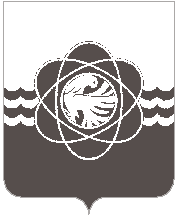 П О С Т А Н О В Л Е Н И Еот 29.08.2023 № 819На основании распоряжения Администрации муниципального образования «город Десногорск» Смоленской области от 23.08.2023 № 233к «Об изменении фамилии                            Н.Н. Захаркиной»,Администрация муниципального образования «город Десногорск» Смоленской области постановляет: 	1. Внести в постановление Администрации муниципального образования «город Десногорск» Смоленской области от 17.01.2022 № 9 «О создании Единой комиссии по осуществлению закупок  муниципального образования «город Десногорск» Смоленской области» и признании утратившими силу некоторых правовых актов» (в ред. от 18.02.2022                № 85, от 04.04.2022 № 223, от 17.06.2022 № 426, от 06.02.2023 № 96, от 05.04.2023 № 339,                   от 31.05.2023 № 524) в приложение № 2 «Состав Единой комиссии по осуществлению закупок путем проведения конкурсов, аукционов, запросов котировок, запросов предложений» следующее изменение:- слова «Захаркина Наталья Николаевна» заменить словами «Александрова Наталья Николаевна».2. Отделу информационных технологий и связи с общественностью (Е.О. Таистова) разместить настоящее постановление на официальном сайте Администрации муниципального образования «город Десногорск» Смоленской области в информационно -телекоммуникационной сети «Интернет».3. Контроль исполнения настоящего постановления возложить на и.о. заместителя  Главы муниципального образования Н.Н. Александрову.Глава муниципального образования«город Десногорск» Смоленской области	                                А.А. ТерлецкийО внесении изменения в постановление Администрации муниципального образования «город Десногорск» Смоленской области                 от 17.01.2022 № 9 «О создании Единой комиссии по осуществлению закупок   муниципального образования «город Десногорск» Смоленской области» и признании утратившими силу некоторых правовых актов»